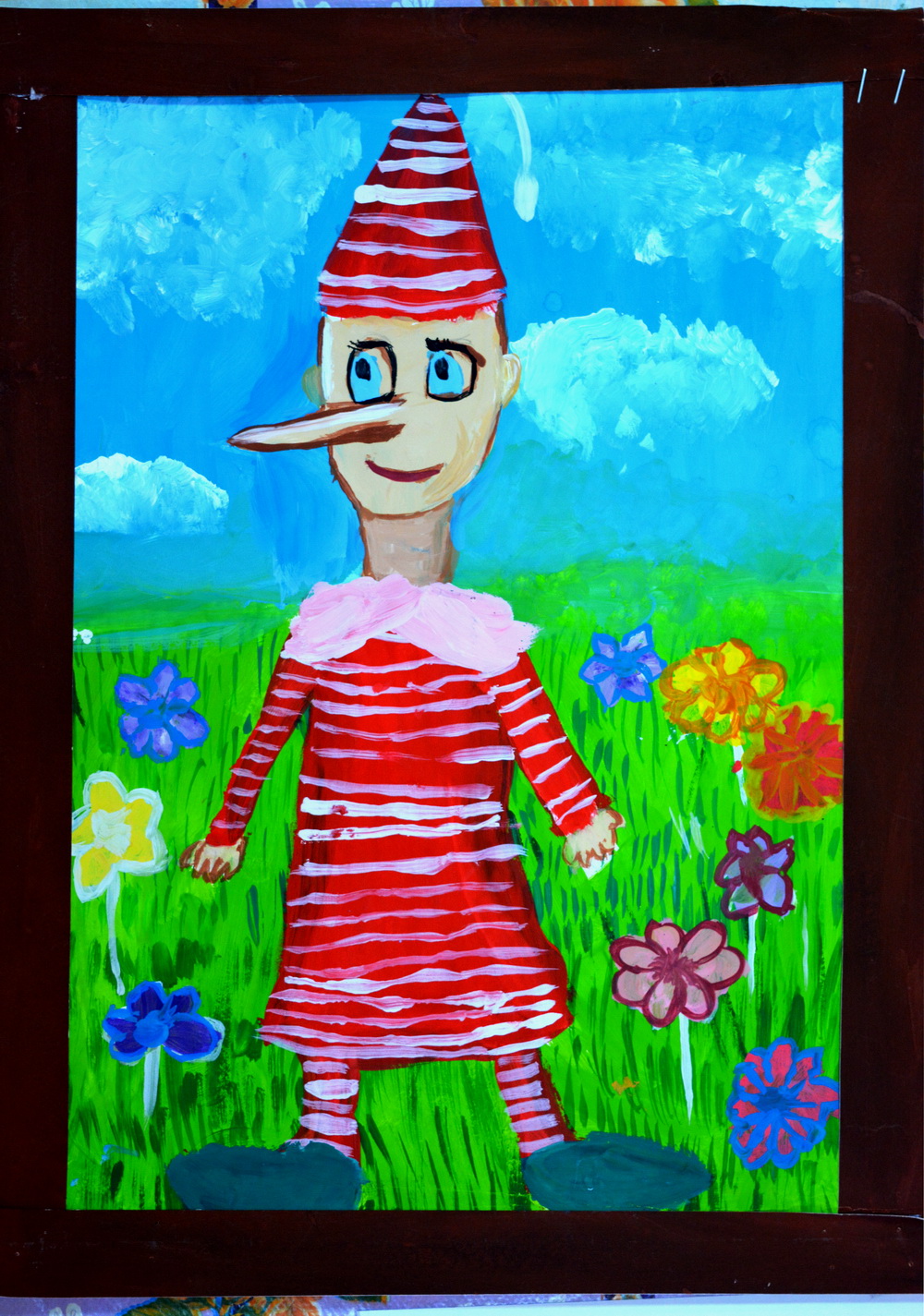 Войташ Камилла 8 лет«Буротино» Учитель: Полтавец Кристина Артуровна 